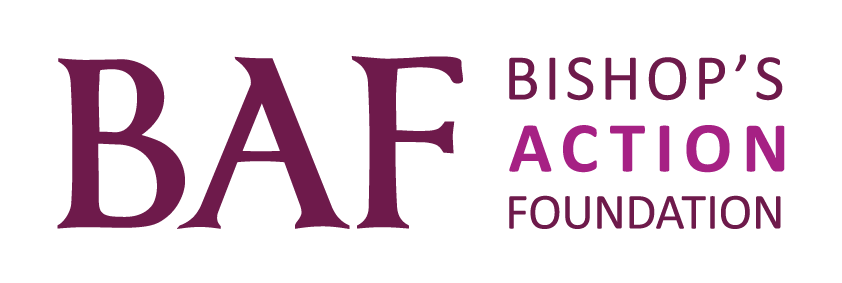 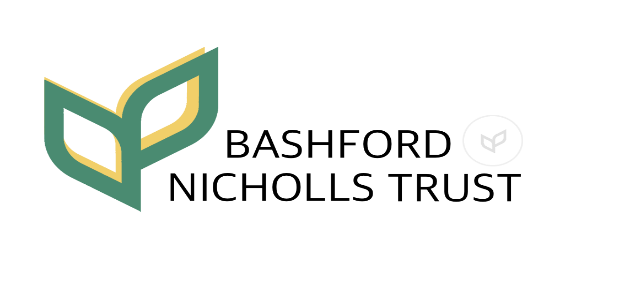 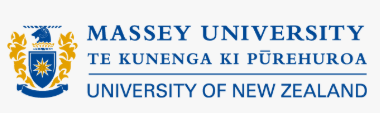 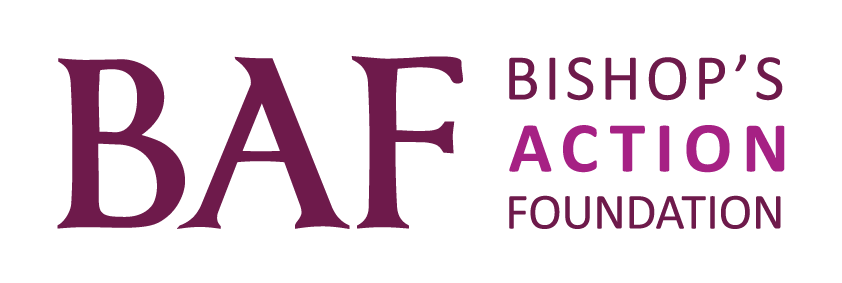 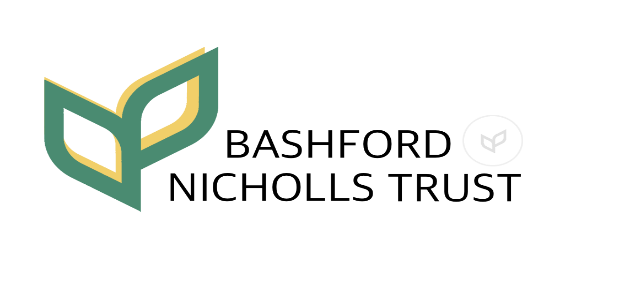 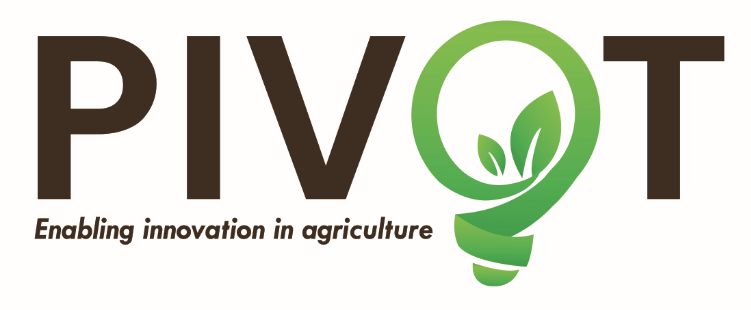 Bashford-Nicholls Trust – Massey University Premier Research AwardBUDGET TEMPLATEThis document provides a template for the indicative budget for expenditure, to be submitted as part of the application for the Pivot – Enabling Innovation in Agriculture: Bashford-Nicholls Trust – Massey University Premier Research Award.  In addition, please indicate any co-funding, either in cash or in-kind, that you expect to receive.The budget scope is between $50,000 and $100,000.  All amounts should be GST exclusive.Prior to completing the budget, please ensure you have read the Guidelines for Applicants including the information on what this Award will not fund.When completed, save the template as a PDF and upload to the online application portal.  Include any quotes where relevant (these can be attached to this template, or directly uploaded into the application portal).Funding requested:Co-funding, either in cash or in-kind:Provide justification for the items in the project budget:Item and brief description$Salary costsTravelConsumablesOther items (please specify)Total funding requested:Item and brief description$Total co-funding expected:Write the budget justification in the same order as the budget line items.  Explain why items are essential in relation to the methodology of the project as well as to meeting the goals of the project.